Dinsdag,   21 januari 2020
St Reneldis, Doleegstraat 6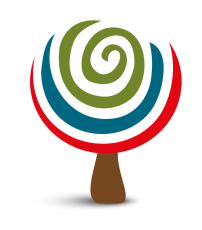 Ouderraad EgenhovenAanwezig: Tante Vanessa, Francisca, Leen, Juf Annelore, Juf Carla, Juf Marie, Tante Katelijne, Martine, Frauke, Natalie, Marie, Pieter, meester PeterVerontschuldigd:  Els, Juf Magda, Tante Brigitte, Susanna Financieel verslagWinst trattoria vergelijkbaar met vorig jaar, goede opbrengst.Factuur op te vragen bij Waaiberg: actie LeenMededelingen directieWelkom Juf Annelore!  Juf Annelore is aanwezig in Egenhoven op maandagmorgen, woensdag en vrijdagnamiddagBoiler is vervangen in de keukenEvaluatie trattoriaGoede feedbackWerklijst moeilijk in te vullen, wat kunnen we doen om aantal deelnemers te behouden, vooral ouders van kinderen op school? Volgend jaar: nakijken of Waaiberg andere formule kan aanbieden mits zelfde budgetVoorstel datum volgend jaar: 14 novemberKomende activiteitenSchoolfeestDatum: zaterdag 16 meiThema ligt vastVoorbereiding loopt vlotFrietjesfeestDatum: 21 februariHelpers: Marie, Francisca, Martine, Greta, NatalieDirectie zorgt voor aankopen, kleine friteuse te voorzien voor allergiën, isomobakken van De Kok nodig (3) KoffiekletsData: vrijdag 14 februari, woensdag 4 maart, woensdag 27 mei, vrijdag 19 juniKlusjes(dag)Afdekken zandbak: dit moet niet tijdens klusjesdag gebeuren, kan tussendoor.  Worteldoek werd hier speciaal voor aangekocht, dus spijtig dat de zandbak dit jaar niet is afgedekt.  Verwachting is dat leerkrachten dit tussendoor afdekken.Kast met tafels wordt opgeruimd door Francisca en MarieTaken klusjesdag: garage, zonnewering zandbak (misschien los van klusjesdag, na te kijken met juf Sofie), opruimen bar, verlichting fietshokZonnewering zandbak: beslissing om zeil waterdoorlatend aan te kopenVoorstel datum klusjesdag: 4 aprilVolgende vergadering ouderraad wordt er beslist wie alle materialen aankoopt voor klusjesdagInvestering ouderraad – 3 prioriteiten: 1) zonnewering zandbak 2) 2 picknicktafels 3) konijnehokPimp je speelplaatsEls heeft architect gevonden die plan wil uitwerken voor speelplaatsVolgende vergadering
17 maart
